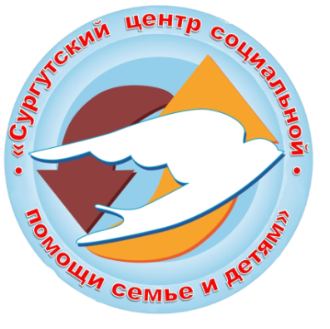 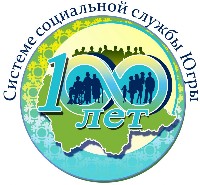 ИНФОРМАЦИОННЫЙ  ВЕСТНИК УЧРЕЖДЕНИЯ        № 2 (декабрь 2019) Целью БУ «Сургутский центр социальной помощи семье и детям» является социальное обслуживание граждан, проживающих на территории Ханты-Мансийского автономного округа – Югры; удовлетворение потребностей граждан в социальном сопровождении. Потребители государственных услуг - семьи, дети, граждане, признанные нуждающимися в социальном обслуживании.Коллектив бюджетного учреждения Ханты-Мансийского автономного округа - Югры «Сургутский центр социальной помощи семье и детям» в марте 2019 года отметил 26-летие. За плечами – опыт, творчество, свершения, жизненные уроки и стремление в будущее. Специалисты нашего учреждения готовы прийти на помощь семьям и детям города.В  связи с организационно-штатными изменениями с августа 2019 года в учреждении действуют следующие структурные подразделения:отделение информационно-аналитической работы;отделение психолого-педагогической помощи гражданам (в том числе служба профилактики семейного неблагополучия, служба «Экстренная детская помощь», сектор дневного пребывания несовершеннолетних); стационарное отделение (26 койко-мест, 3 группы длительного пребывания, в том числе технология «Маленькая мама»);отделение социального сопровождения граждан;отделение социальной адаптации несовершеннолетних и молодежи;административно – хозяйственная часть.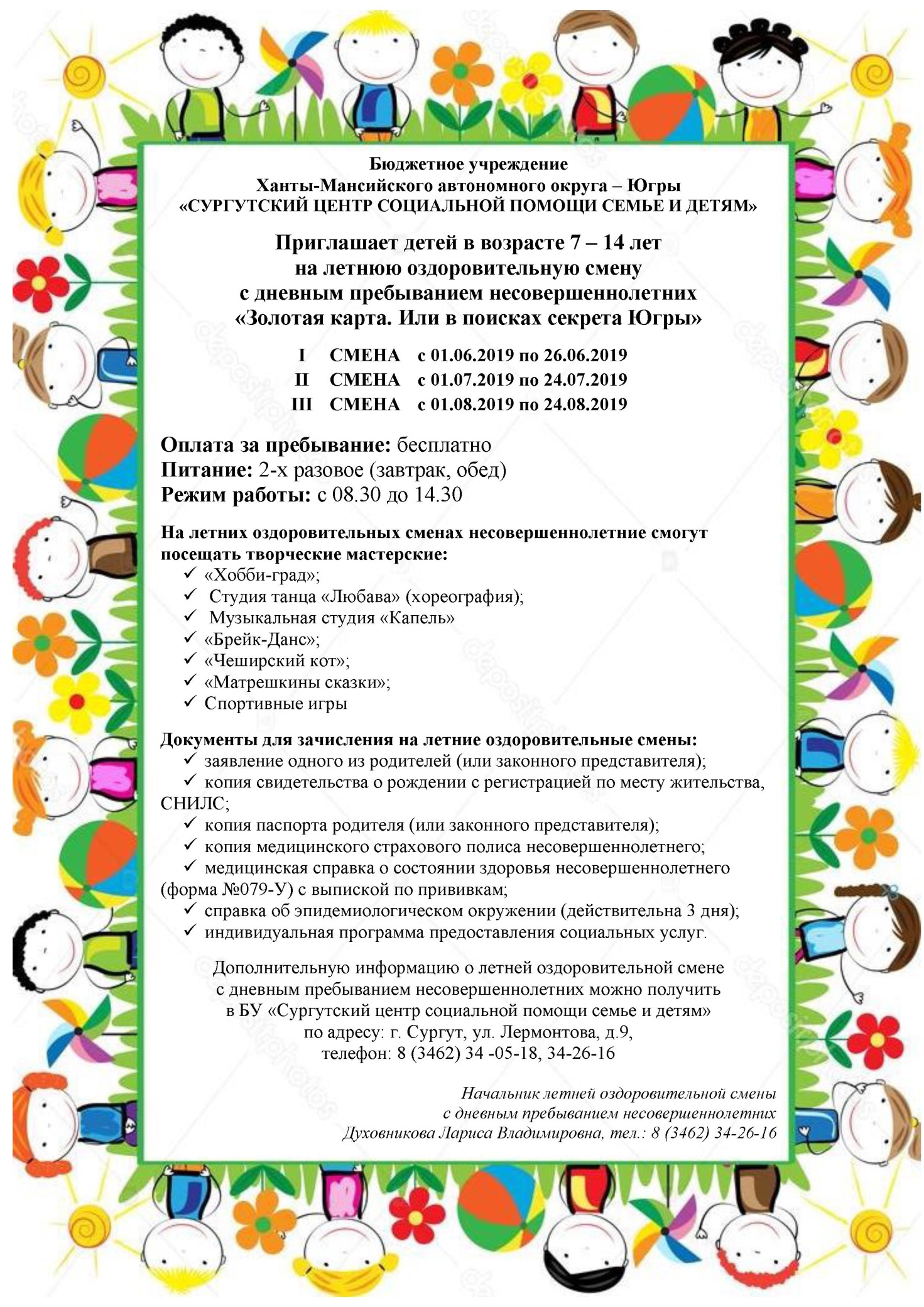 ______________________________________________II летняя оздоровительная смена«Золотая карта. Или в поисках секрета Югры»_______________________________________________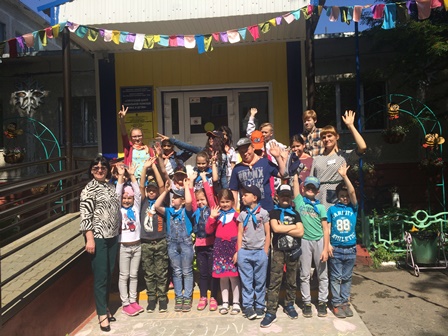 Не успели стены бюджетного учреждения Ханты-Мансийского автономного округа – Югры «Сургутский центр социальной помощи семье и детям» забыть голоса ребят первой смены, как сегодня встретили новых ребят. Смена продлится с 01.07 по 24.07.2019 года.На 2 смену было зачислено 28 несовершеннолетних в возрасте 7-14 лет из семей, признанных нуждающимися в получении социальных услуг.На торжественной линейке, посвящённой открытию смены, ребята распределились на два отряда – «Росток» и «Ребята из Сибири». 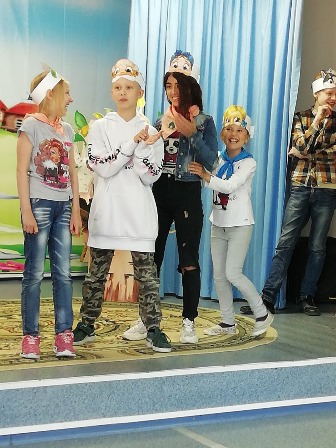 Вместе с родителями ребята приняли участие в создании газеты «Волшебный мир детства», а затем продолжили соревнования в конкурсе асфальтовой живописи. На праздничном мероприятии все смогли проявить свои таланты - демонстрировали интеллектуальные знания, творческие и спортивные способности. Узнав о том, какая неприятность  приключилась  с Хранителем Секретов земли Югорской, ребята с готовностью и желанием отозвались прийти на помощь  ему в поисках карты. На празднике царили доброта, уважение и веселье.   Материал подготовлен педагогом дополнительного образования, В.В. Сальковой_______________________________________________Сургут – город моего детства_______________________________________________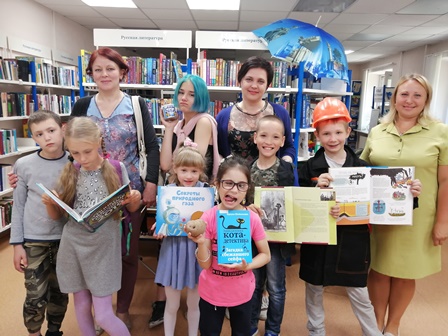 Несовершеннолетние стационарного отделения БУ «Сургутский центр социальной помощи семье и детям» очень любят посещения детской центральной библиотеки №25. Очередная встреча с добрыми друзьями прошла 1 июля.С большим интересом ребята совершили виртуальное путешествие по родному городу.  В увлекательной доступной форме работник библиотеки Анастасия Анатольевна рассказала ребятам об истории становления нашего города, познакомила с его достопримечательностями, промышленными предприятиями,  жизнью и бытом коренного населения, животным и растительным миром Югры. Мальчишки и девчонки с большим интересом слушали рассказ о почетных гражданах г. Сургута, смогли примерить костюм нефтяника, увидели своими глазами настоящую нефть, которая была представлена в специальной колбе, ощутили ее запах, узнали о продуктах переработки нефти. Беседу сопровождала интересная слайд-презентация и книжная выставка «У каждого свой город на Земле…». По итогам беседы о родном городе с ребятами провели викторину на знание городских достопримечательностей и подвижную игру «Найди капельку нефти». Завершилась встреча для детей неожиданным сюрпризом – чаепитием со сладостями. 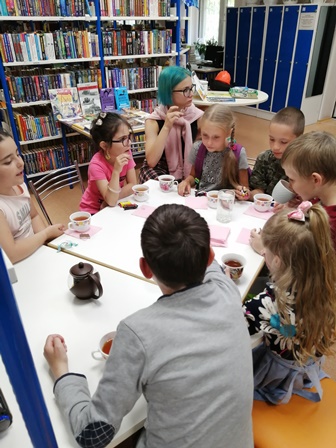 Ребята получили массу позитивных эмоций, ярких впечатлений и пополнили свои знания о своей малой Родине. Прощаясь, все дружно благодарили сотрудников библиотеки за интересный рассказ о Сургуте, за теплый душевный прием и угощение. 	                                                                Материал подготовлен воспитателями  стационарного отделения   Н.В. Тынкевич, Л.С. Цоколаевой________________________________________________Подари ромашку другу_______________________________________________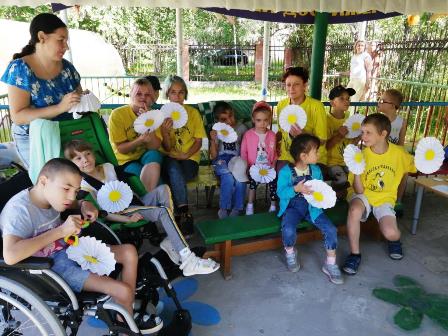 	Накануне  «Дня семьи, любви и верности» юные волонтеры  движения «Шаги добра», дети стационарного отделения  БУ «Сургутский центр социальной помощи семье и детям» пришли в гости к давним друзьям из БУ «Сургутский реабилитационный центр для детей и подростков с ограниченными возможностями здоровья», которые стали участниками занятия по изготовлению ромашки - символа праздника. Вот уже несколько лет в России отмечается этот замечательный и душевный праздник – День семьи, любви и верности, который отмечается 8 июля. Ещё этот день именуют Днём Петра и Февронии, которые через года пронесли свои чувства и даже умерли в один день.Символом Дня семьи стала ромашка. Незатейливый и простенький цветок. Маленькое солнышко в окружении белых лепестков. Ромашка издавна была символом любви: девушки любили гадать «любит-не любит», доверяя цветку самые сердечные тайны.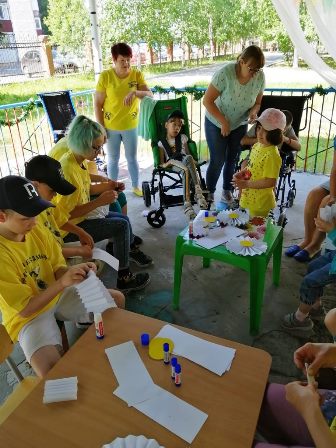 К этой встрече дети-волонтеры готовились заранее,  делали заготовки, учили загадки. Предстояла нелегкая задача: надо было доходчиво  объяснить детям с ограниченными возможностями  последовательность работы, чтобы ребята своими руками вырезали шаблоны, склеили белоснежную ромашку. Юные волонтеры  очень ответственно отнеслись к своей задаче. Сразу  принялись помогать тем, у кого не получается, показывали индивидуально, как надо делать, подбадривали детей. Каждому ребенку удалось справиться с техникой. Дети были очень довольны тем, что у них получилось сделать эти, на первый взгляд, сложные цветы. Юные волонтеры, в свою очередь, чувствовали себя нужными и полезными, они выразили  свое желание прийти еще раз к ребятам в гости.Добрые пожелания семейного благополучия, здоровья, душевной теплоты звучали от подростков, которые ощутили причастность к семейным ценностям.Материал подготовлен воспитателями стационарного отделения Л.С. Цоколаевой и Н.В. Тынкевич_______________________________________________Тайны сибирской нефти _______________________________________________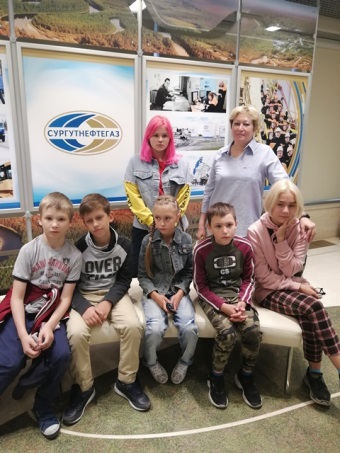         11 июля несовершеннолетние  стационарного отделения  БУ «Сургутский центр социальной помощи семье и детям» в рамках профориентационной работы посетили  музей ПАО «Сургутнефтегаз».         В увлекательной форме сотрудник музея Юлия Константиновна рассказала об истории и географии производства, процессе разведки и добычи нефти, одного из крупнейших нефтегазодобывающих предприятий нашей страны. В музее в исторических артефактах и современных электронных экспонатах соединены прошлое и будущее ПАО «Сургутнефтегаз», традиции и инновации, представлена яркая трудовая летопись предприятия со времен начала освоения региона и до сегодняшнего дня.       В ходе экскурсии ребята познакомились с историей открытия месторождений нефти и газа на Югорской земле, историей создания предприятия, выдающимися личностями, их заслугами; технологией добычи нефти и использованием ее в современных производствах. Несовершеннолетние смогли увидеть поэтапную технологию добычи нефти на большом экране, а так же различные экспонаты: керны, образцы нефти и горных пород, макеты современных АЗС и их предшественников, макеты нефтедобывающих и нефтеперерабатывающих заводов. 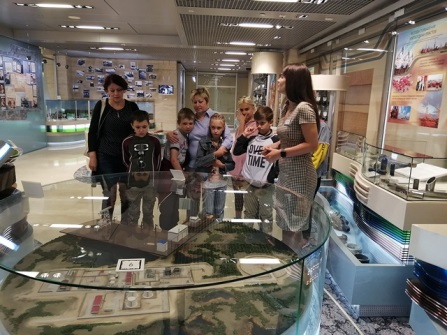       В экспозиции, посвященной разработке нефтяных месторождений, с помощью мультитач стола и размещённой на нём специальной игровой программы, ребятам было предложено поучаствовать в игре экономической стратегии: выбрать и приобрести лицензионный участок, а затем попробовать разработать нефтяное месторождение. Юные нефтяники с энтузиазмом взялись за дело, и в итоге было открыто новое, еще никому неизвестное, Лазаревское месторождение.      В следующем задании по предложенному  образцу ребятам нужно было собрать из пазлов «Мини городок нефтяников». И это задание было выполнено успешно.      Ребятам очень понравилась экскурсия. Они узнали много нового и интересного о профессиональной деятельности нефтяников, и других профессиях, связанных с нефтегазодобывающей отраслью. Возможно, пройдут годы, и многие из них вольются в ряды сотрудников ПАО «Сургутнефтегаз», а мы желаем музею процветания и новых посетителей.       Материал подготовили воспитатели стационарного отделения Л.С. Цоколаева, Н.В. Тынкевич______________________________________________Кулинарный мастер-класс_______________________________________________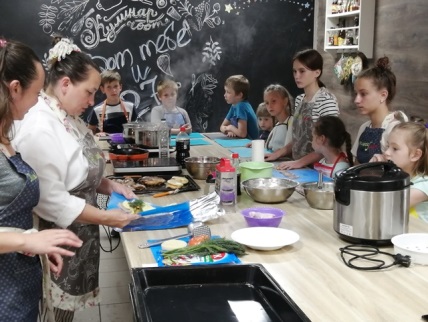 Выбор будущей профессии одно из главных решений в жизни каждого человека. Сделать правильный выбор — это ответственный шаг. Для многих несовершеннолетних сделать профессиональный выбор становится все сложнее, т.к. в настоящее время появилось большое количество новых, непривычных и незнакомых профессий. Для ребят стационарного отделения БУ «Сургутский центр социальной помощи семье и детям» проводится систематическая профориентационная работа в разных формах и видах: тематические беседы, анкетирование, дидактические и сюжетно-ролевые игры, экскурсии, выездные мастер-классы. Кулинарное мероприятие для детей — отличный способ весело и полезно провести время. Несовершеннолетним стационарного отделения такую возможность предоставил Благотворительный фонд «Траектория Надежды». 12 июля ребята посетили  мастер-класс по приготовлению второго блюда в школе кулинарного мастерства «Кулинарум» и погрузились в удивительный, неизведанный мир кулинарии. Если до этого ребята и не задумывались о происхождении многих блюд, то на кулинарном мероприятии они предстали перед ними в новом свете, окутанные волшебством и творческим вдохновением. Под руководством опытного шеф-повара Татьяны Николаевны ребята самостоятельно готовили куриный рулет, наггетсы, куриные отбивные, жареные крылышки, фаршированные окорочка, холодец и паровые котлеты. Все это они успели приготовить всего за 2 часа, благодаря слаженной и дружной команде. Вначале мастер-класса юные поварята внимательно прослушали инструктаж по технике безопасности и получили личное задание, внося  свой вклад в приготовление каждого блюда. Когда все блюда были готовы, аппетитно сервированы и накрыт стол, ребята принялись к дегустации. Свои кулинарные способности они оценили достойно, съели все, что приготовили.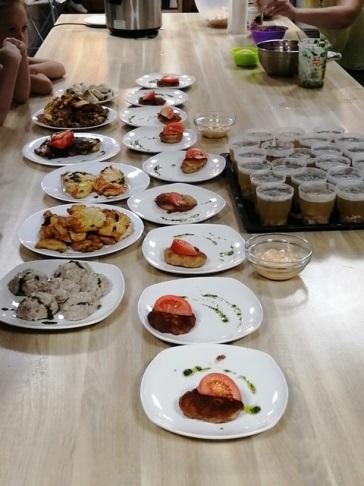 Участвуя в мастер - классе, ребята узнали множество кулинарных секретов и приобрели элементарные профессиональные навыки. Будем надеяться, что после такого шоу юные поварята всячески будут развивать в себе кулинарные таланты и оказывать посильную помощь дома на кухне.  Материал подготовили воспитатели стационарного отделения  Н.В. Тынкевич, Л.С. Цоколаева_______________________________________________«Поиски секрета Югры продолжаются…»_______________________________________________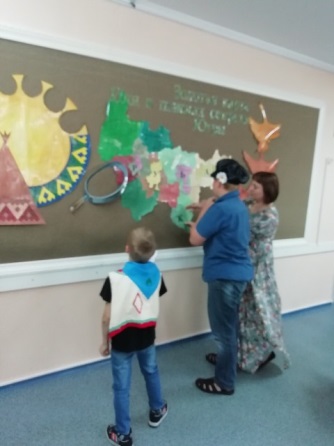 Мгновенно для ребят и специалистов пролетели 21 день второй летней оздоровительной смены «Золотая карта. Или в поисках секрета Югры».01.07.2019 года в дневное отделение БУ «Сургутский центр социальной помощи семье и детям» на летнюю смену было зачислено 28 несовершеннолетних: 13 мальчиков и 15 девочек, в возрасте 7-14 лет. Много различных мероприятий было запланировано и проведено для ребят. Это были и спортивные соревнования, и познавательно-развлекательные мероприятия, а также интересные встречи с разными людьми. Бурю положительных эмоций произвели на ребят встречи с представителями бойцовского клуба «Саланг», а члены Сургутского байк-клуба не только показали и рассказали истории о своих железных конях, но и покатали ребят. Встречи закончились вручением сладких подарков.Также для ребят были организованы выезды в Галерею кино: под большим впечатлением вернулись они с просмотра художественного фильма «Мия и белый лев». После посещения мастер-класса в центре развития художественной личности «Счастливый художник», ребята почувствовали в себе возможности творить и создавать прекрасное для окружающих. Готовые работы наших участников смены будут украшать стены городской клинической детской поликлиники № 5, где ребята получали оздоровительные процедуры.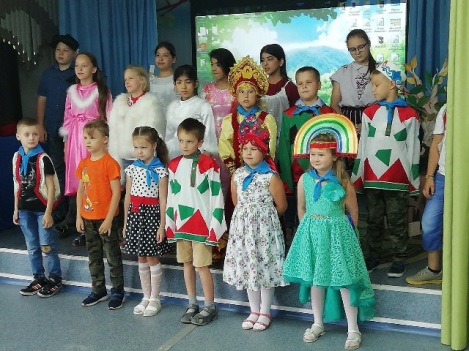 Не оставили без внимания участников летней смены сотрудники МЧС и детской стоматологической поликлиники. В легкой игровой форме было рассказано о правилах безопасного поведения на природе и воде, а также особенное внимание было уделено теме здоровья.Вместе со специалистами отделения ребята приняли участие в различных мероприятиях: «Уроки безопасности», «Моя Россия», «Ромашковый букет», «В гостях у сказки», «Рецепт хорошего настроения», «Спортивный лабиринт» и многих других.Особенно запомнились: финансовая игра «Аукцион знаний», развлечения «Шарики за ролики», «День шоколада», дискуссионный клуб по х/фильму «Бесстрашные дети», в которых ребята проявили свои интеллектуальные, спортивные знания и умения.Материал подготовлен педагогом дополнительного образования дневного отделения В.В. Сальковой_______________________________________________Стратегическая сессия﻿ по реализации проекта «Демография»_______________________________________________ «Югра действует!» — под таким девизом  в г. Сургуте 25-26 июля прошла стратегическая сессия по реализации региональных проектов «Финансовая поддержка семей при рождении детей», «Старшее поколение», входящих в портфель проектов «Демография».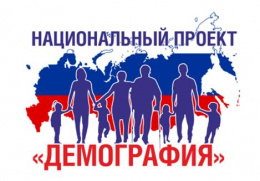 Цель мероприятия – повышение уровня вовлеченности государственных гражданских служащих и работников учреждений, подведомственных Депсоцразвития Югры, негосударственного сектора в реализацию региональных проектов с выработкой новых предложений по реализации.Первый день сессии был насыщен программами тимбилдинга (командообразование). Участники были активно включены в мероприятия по созданию команды единомышленников, воспитанию командного духа, погружены в реализацию национального проекта «Демография».  Второй день мероприятия прошел в формате группового коучинга «Знаю, участвую, предлагаю». Команды участников определили круг основных субъектов, вовлеченных в реализацию проекта, среди которых государственные организации, негосударственные поставщики социальных услуг, средства массовой информации и каждый житель Югры. Итогом стратегической сессии стала систематизация знаний, опыта и утверждение предложений для дальнейшей реализации в Югре проекта «Демография».  В рамках коучинга представлен бренд-бук национального проекта «Демография», настольная игра «Национальные проекты – Югра действует!»Информация подготовленаспециалистами отделения информационно-аналитической работы_______________________________________________Флаг Российской Федерации ______________________________________________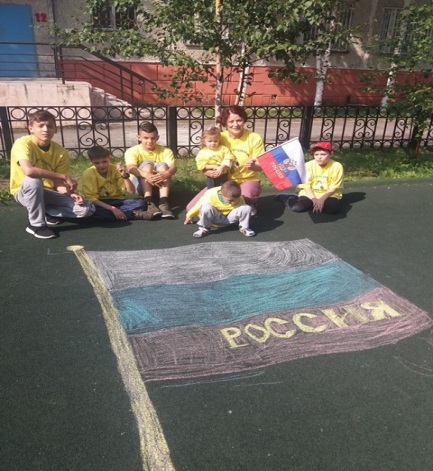 Флаг – один из главных государственных символов любого государства, своеобразное «лицо» страны, наряду с гербом и гимном. Ежегодно 22 августа в России отмечается День Государственного флага Российской Федерации. Флаг побуждает народ верить, побеждать и испытывать гордость за свою Родину! Впервые бело-сине-красный флаг был поднят на первом русском военном корабле "Орел" в 1668 году, во времена царствования Алексея Михайловича. Государственным символом флаг стал при Петре Первом. 20 января 1705 года он издал указ, согласно которому "на торговых всяких судах" должны поднимать бело-сине-красный флаг, сам начертал образец и определил порядок горизонтальных полос.         Патриотическое воспитание ребят является основой формирования будущих граждан. Уважение и любовь к символам страны мы стараемся прививать с раннего детства. С детьми стационарного отделения был проведен цикл мероприятий на тему «Флаг России». Проведены познавательные беседы «Моя Родина», «Наш флаг – наша гордость!», «День Российского Флага». Дети делали аппликацию «Флаг России», прошел мастер – класс «Российский флаг». 22 августа юные волонтеры движения «Шаги добра» провели акцию  «Наша гордость». Ребята важно прошли под флагом Российской Федерации по территории учреждения и нарисовали мелом российский флаг.  Дети получили информацию об образовании Государственного флага, вспомнили цвета, присутствующие на нем, и историю их возникновения, символы нашей страны герб и гимн.  Несовершеннолетние узнали, что белый цвет означает мир, благородство, чистоту; синева неба, рек, морей и озер запечатлена в синей полосе цвета верности, а красный цвет – цвет крови, огня, отваги, героизма.Мы очень хотим, чтобы наши воспитанники гордились своей Родиной, ее могуществом, людьми, подвигами. Они должны знать, что в нашем многонациональном государстве больше всего ценится мир и благополучие, доброта и поддержка!               День Российского флага – праздник, который помогает объединить общество, он вызывает у всех россиян чувство гордости за свою страну. Очень важно, чтобы День Государственного флага вошел в нашу жизнь и стал дорогим для всех жителей России. Пусть же наша страна будет непобедимой и процветающей, и пусть над ней гордо реет наш Флаг!Материал подготовлен воспитателями стационарного отделения Л.С. Цоколаевой, Е.Н. Попковой._______________________________________________Тренинг «Тропинка родительской любви», для замещающих родителей_______________________________________________20.08.2019 и 22.08.2019  с замещающими родителями проведен тренинг «Тропинка родительской любви», направленный на повышение компетентности замещающих родителей, улучшение детско-родительских отношений в замещающих семьях.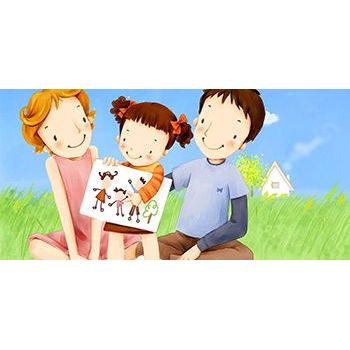 По запросу участников тренинга были освещены следующие вопросы: «Возрастные особенности несовершеннолетних», «Причины трудного поведения», «Влияние родительских установок», «Разрешение конфликтных детско-родительских ситуаций».В ходе тренинга были рассмотрены вопросы, связанные с трудностями, возникающими в воспитании детей. Участники имели возможность проанализировать свой стиль воспитания, применяемый в отношениях с ребенком.В ходе тренинга были отработаны психологические техники и методы  понимания и принятия своего ребенка, обозначения личных и семейных границ, мотивации детей, бесконфликтного взаимодействия с ребенком.Замещающие родители получили информацию о методах и приемах, позволяющих улучшить качество взаимоотношений с детьми.В тренинге «Тропинка родительской любви» приняли участие 11 замещающих родителей.	Информацию  подготовил:Беляева Людмила Александровна,психолог отделения психологической помощи гражданам_______________________________________________Стратегическая сессия по реализации регионального портфеля проектов «Демография»_______________________________________________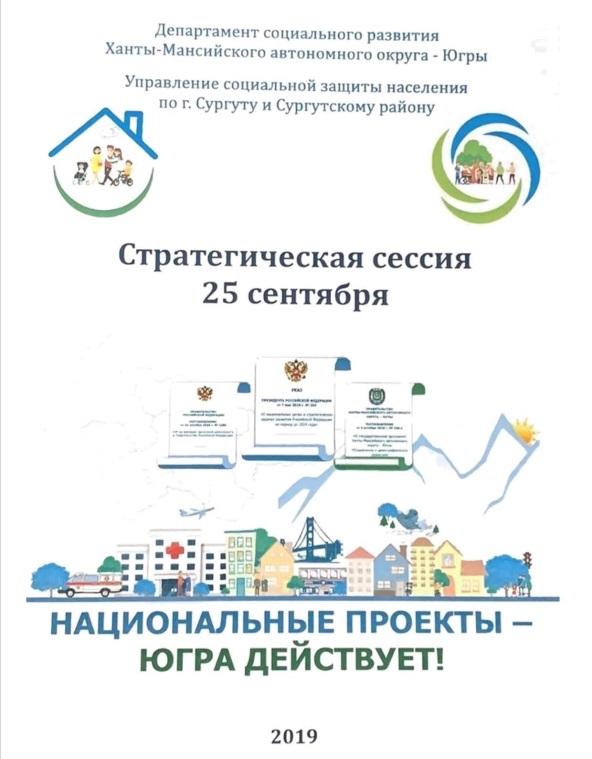 25.09.2019 в городе Сургуте (в Сургутском районе - 27.09.2019) состоялась Стратегическая сессия для организаций и учреждений социальной направленности (в том числе некоммерческих организаций) по реализации регионального портфеля проектов «Демография»:«Финансовая поддержка семей при рождении детей», «Старшее поколение», «Содействие занятости женщин – доступность дошкольного образования для детей в возрасте до 3-х лет», «Укрепление общественного здоровья»,«Спорт-норма жизни». Основная цель мероприятия – повышение уровня информированности населения муниципальных образований о реализации Национального проекта «Демография», выработка способов  вовлеченности населения в реализацию проектов и форм общественного контроля.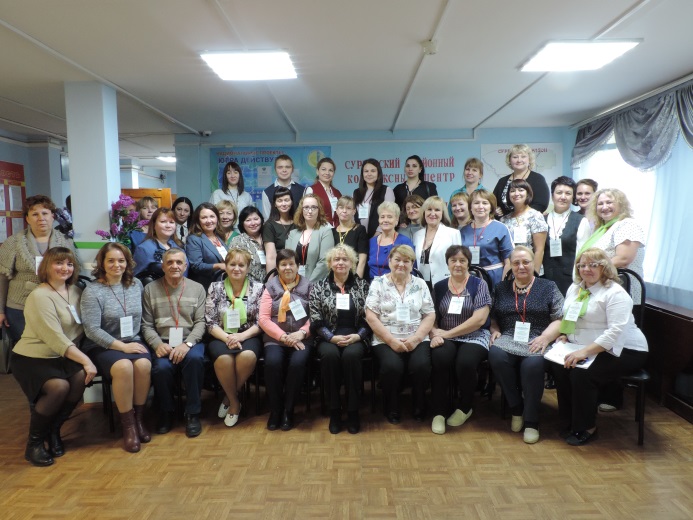 Информация подготовленаспециалистами отделения информационно-аналитической работы_______________________________________________Национальный проект «Демография» _______________________________________________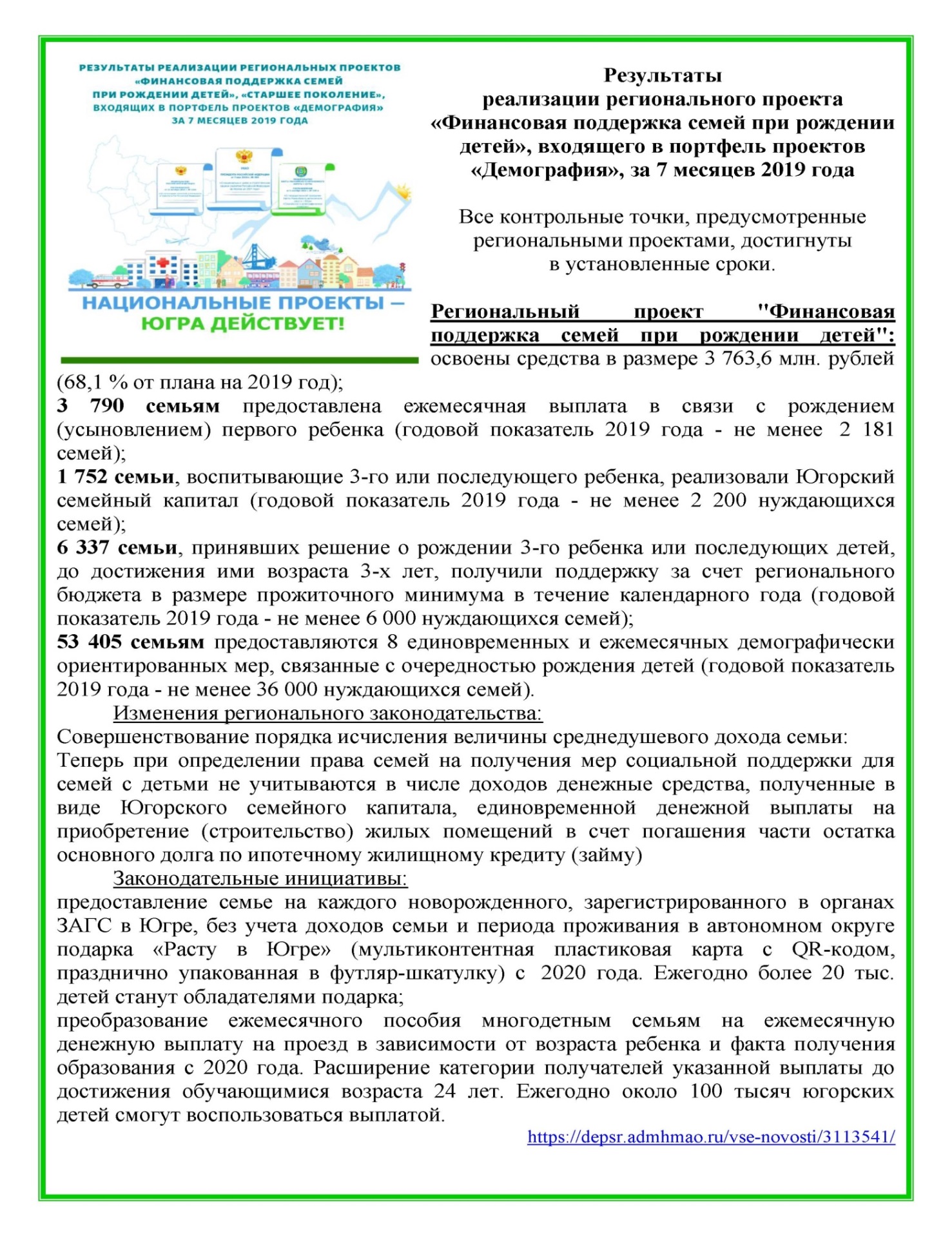 _______________________________________________Для Вас, дорогие! ______________________________________________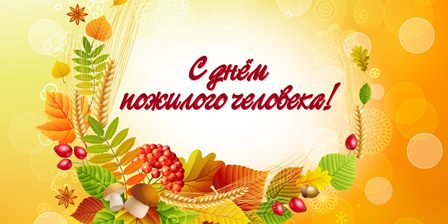    В рамках волонтерского движения «Шаги добра» стало доброй традицией ежегодно поздравлять людей серебряного возраста с Международным днем пожилого человека. И этот год не стал исключением. Воспитанники стационарного и отделения психологической помощи гражданам подготовили небольшой концерт для клиентов БУ ХМАО – Югры «Сургутский комплексный центр социального обслуживания населения».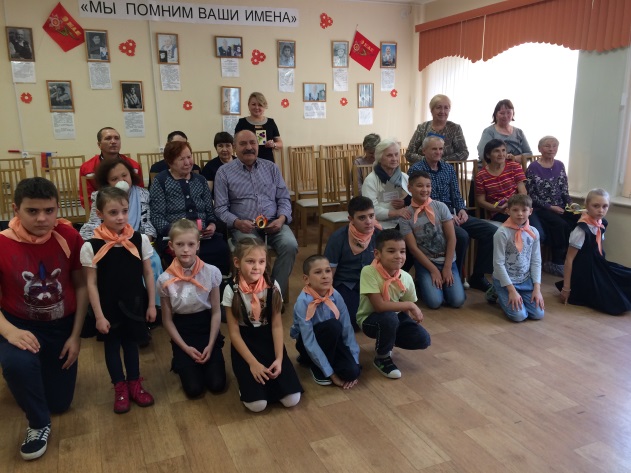 Вместе с ребятами дедушки и бабушки с удовольствием вспомнили и подпевали песни своей молодости, чем растрогали всех, танцевали и дружно аплодировали маленьким артистам.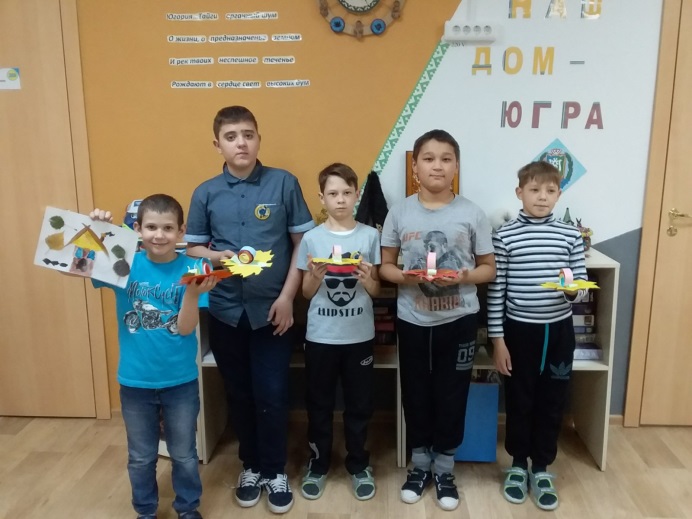 В заключение встречи ребята торжественно вручили виновникам праздника открытки, подготовленные своими руками, сфотографировались на память и в благодарность за подготовленный праздник получили сладкие подарки.Материал подготовлен
специалистом по работе с семьей
отделения психологической помощи гражданам
В.В. Сальковой_______________________________________________Весёлый субботник _______________________________________________	Листопад, листопад,
Листья желтые летят,
Собирайте, не ленитесь,
И друг другу улыбнитесь...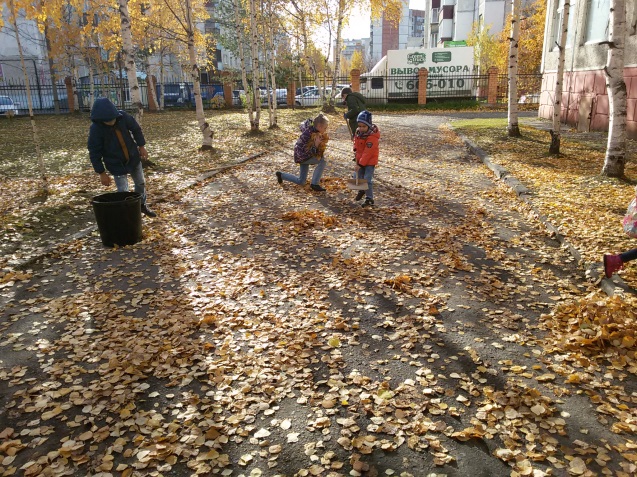 В первые дни октября несовершеннолетние стационарного отделения БУ «Сургутский центр социальной помощи семье и детям» провели субботник на территории учреждения, совмещенный с прогулкой и любованием осенним пейзажем.Дети с воодушевлением и энтузиазмом помогали воспитателям собирать листья в кучи граблями и складывать в мешки, ведь благодаря этому ребята могли почувствовать себя сильными и самостоятельными, как взрослые.Трудовое воспитание является важнейшим средством всестороннего развития личности ребёнка.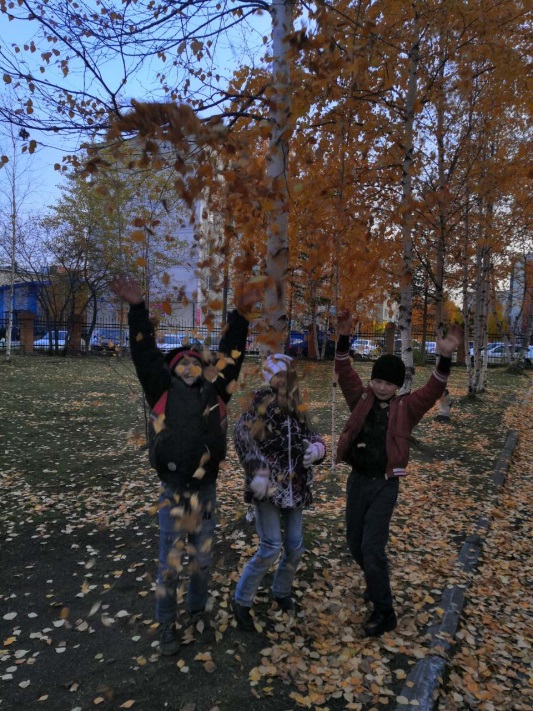 В процессе трудовой деятельности дети учились доводить начатое дело до конца, у них формировалось представление о значимости труда для себя и окружающих. Мальчишки и девчонки были очень довольны результатами выполненной работы. Огромное количество опавших листьев было убрано с участка для прогулок.Каждый постарался от души! Но не забывали дети и развлечься. Они находили красивые листочки, собирали букеты из опавшей листвы, играли и веселились, а также устраивали листопады и фотографировались в осенних листьях.Материал подготовлен воспитателем Н.М. Насыровой______________________________________________Итоги стажировочной площадки _______________________________________________24 октября 2019 года на базе бюджетного учреждения Ханты-Мансийского автономного округа – Югры «Сургутский центр социальной помощи семье и детям» была проведена стажировочная площадка для  специалистов по кадрам  (персоналу) учреждений,  подведомственных Депсоцразвития Югры, работающих в занимаемой должности в отрасли социальной защиты населения Ханты-Мансийского автономного округа – Югры не более 2-х лет.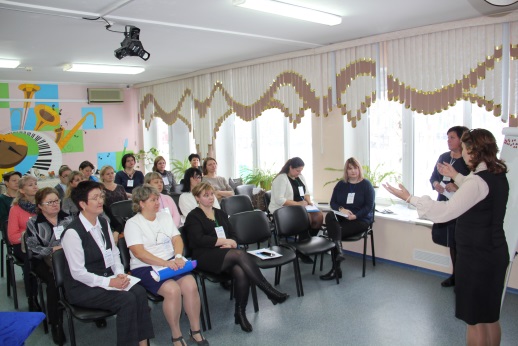 Приветственное слово было предоставлено Наталье Ивановне Платоновой, заместителю начальника отдела кадровой и правовой работы Депсоцразвития Югры, которая пожелала присутствующим плодотворной работы, активного включения в процесс стажировочной площадки и возможности дальнейшего применения полученных знаний, навыков в своей профессиональной деятельности. 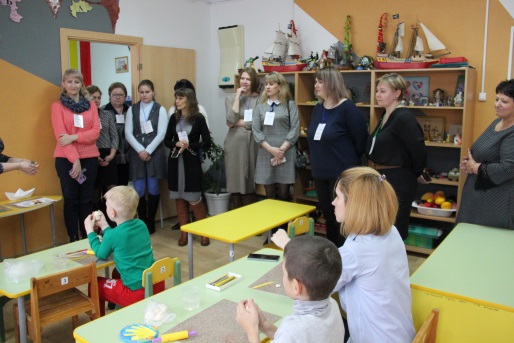 Специалисты округа предоставлена информация о кадровых технологиях и инновационных проектах и программах, применяемых в практике работы, целях и задачах кадровой политики Учреждения. Материал был представлен в форме презентаций, видеоматериалов, рабочих документов.Особый интерес у участников стажировочной площадки вызвал психологический практикум, в ходе которого они узнали, что такое профессиональное выгорание и как его преодолеть, насколько развиты их коммуникативные навыки, а также как оптимально взаимодействовать с персоналом. Практические занятия также были направлены на проведение содержательного анализа  профессиональных компетенций кадровых работников, определение уровня стресса. Психологами были даны рекомендации по профилактике самовыгорания, повышению стрессоустойчивости.В завершении участники стажировочной площадки обменялись мнениями и заполнили анкету «Оценка определения эффективности деятельности стажировочной площадки». Обмен опытом, несомненно, является одним из важнейших факторов развития любой организации и необходим, как для расширения профессиональных знаний и умений, так и для активизации собственных внутренних ресурсов!Материал подготовлен методистом В.В. Трушиной_______________________________________________Всероссийский день  правовой помощи детям_______________________________________________В рамках Всероссийского дня правовой помощи детям  в стационарном отделении БУ «Сургутский центр социальной помощи семье и детям» было проведено презентационное занятие «Права, обязанности и ответственность детей».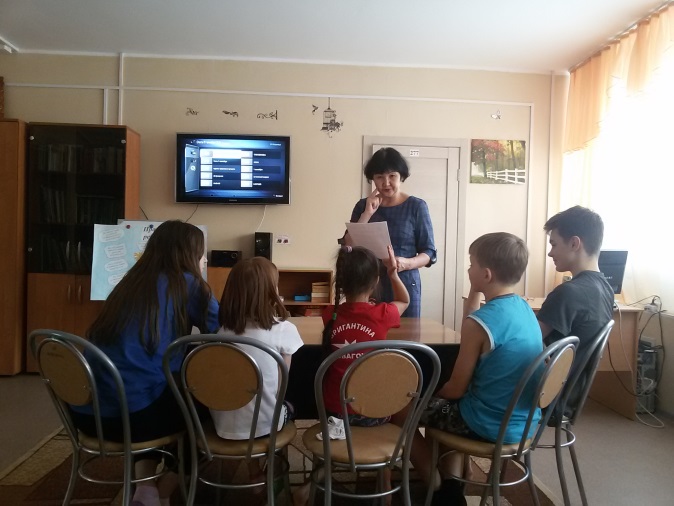 Цель и задачи занятия – познакомить детей с их правами, закрепленными в Конвенции о правах ребенка, Конституции РФ, соотнести права и обязанности детей, способствовать осознанию ответственности за свои права.Несовершеннолетние просмотрели видео-презентацию, узнали о проступках, за которые наступает административная или уголовная ответственность.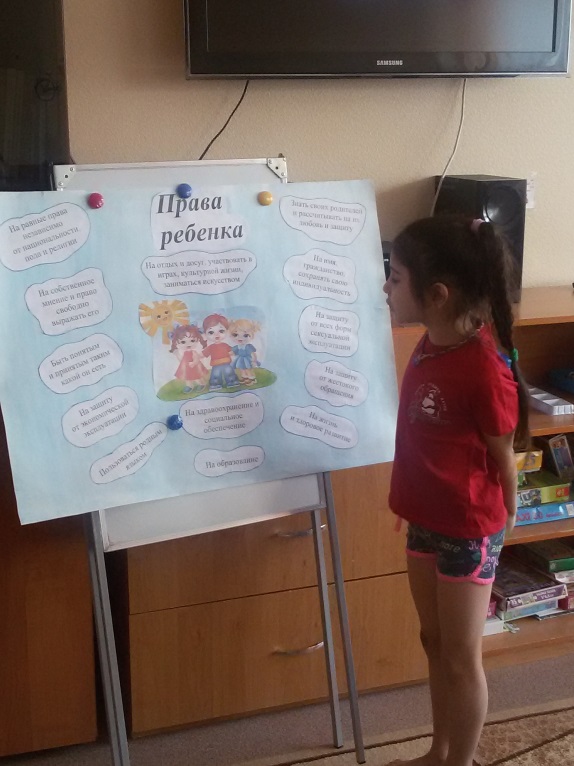 Мальчишки и девчонки делились своими знаниями, вели дискуссию, познавали новое. В конкурсе «Чьи права нарушены» отмечали, какие права и кем нарушаются в отношении сказочных героев. Ребята не только повторили и закрепили представления о своих правах и обязанностях, но и  через игру научились применять полученные правовые знания в различных ситуациях.Материал подготовлен воспитателемстационарного отделения Б.Н. Тукужиновой_______________________________________________Экскурсия к «РЕАЛЬНЫМ ДИНОЗАВРАМ» _______________________________________________Кем была заселена планета Земля  миллионы лет назад, что происходило в царстве животных и растений в Мезозойскую эру, какие рептилии являются предками сегодняшних зверей, птиц и рыб? Для получения ответа на эти вопросы ребята стационарного отделения БУ «Сургутский центр социальной помощи семье и детям» посетили выставку «РЕАЛЬНЫЕ ДИНОЗАВРЫ», прибывшую в наш город из Санкт-Петербурга.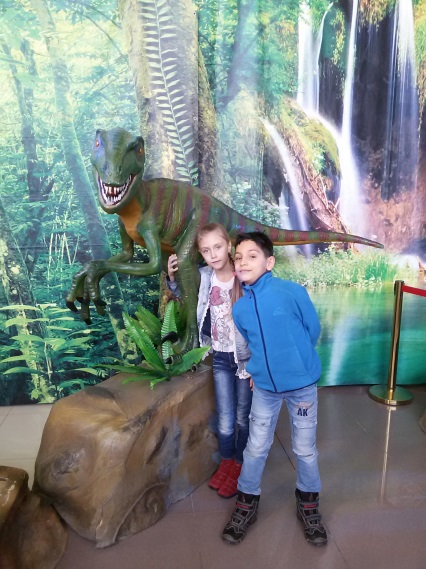 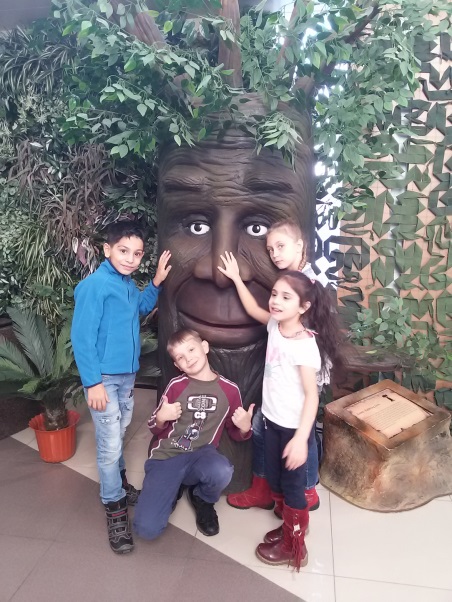 Это яркая концептуально новая выставка подвижных фигур динозавров помогла ребятам окунуться в далекие времена, узнать много нового и познавательного об этих существах, познакомиться с самыми интересными представителями мира ужасных ящеров, представить их реальные огромные размеры. Мероприятие очень понравилось детям и  без сомнения не оставила наших мальчишек и девчонок без положительных эмоций. 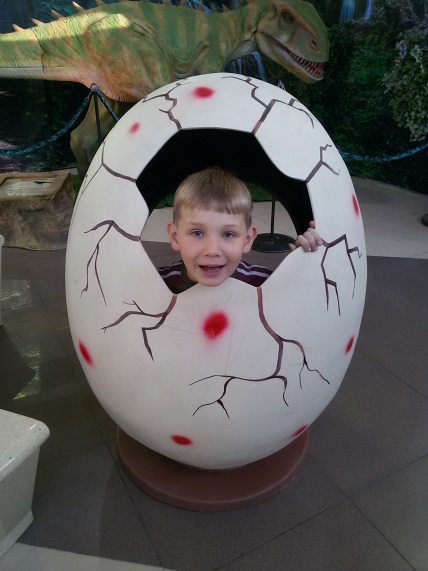 Материал подготовлен воспитателемстационарного отделения Н.М. Насыровой_______________________________________________Мой ангел – МАМА!_______________________________________________23 ноября, накануне Дня Матери, в БУ «Сургутский центр социальной помощи семье и детям» прошла концертно-развлекательная программа «Мой ангел - МАМА», которую подготовили и провели несовершеннолетние, посещающие тематическую смену «Золотая карта. Или в поисках секрета Югры». На праздник были приглашены мамы и бабушки детей,  с которыми работают в отделении психологической помощи гражданам и мамы ребят, проживающих в стационарном отделении Учреждения. Все, и взрослые, и дети, с удовольствием принимали участие в конкурсах, театрализациях, разгадывали шарады и подпевали. Очень растрогали мам и бабушек стихи и песни, которые ребята исполняли адресно, посвящая именно своей маме или бабушке. В зале царила добрая семейная обстановка.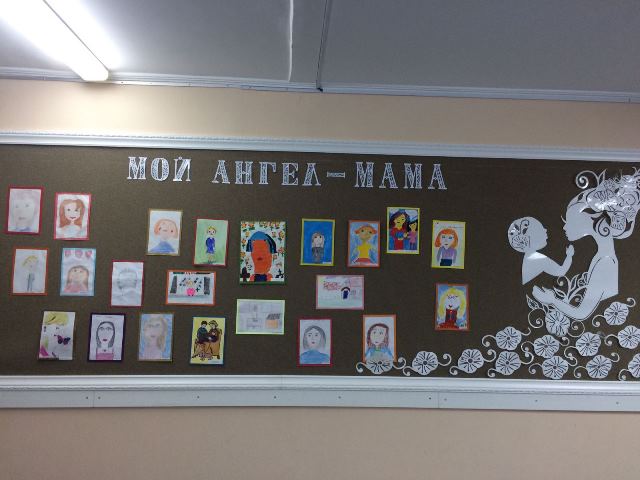 Большим сюрпризом для виновниц торжества (мам и бабушек) стали выставка портретов и подарки, подготовленные ребятами. Всю неделю дети трудились над своими шедеврами: рисовали, лепили подсвечники и любимых героев из соленого теста, создавали аппликации из пластилина и цветного песка.Все это, конечно же, держалось в тайне и на мероприятии мамам предстояло разгадать очередной секрет, определив, где – чья работа. И  мамы в итоге справились на «отлично». 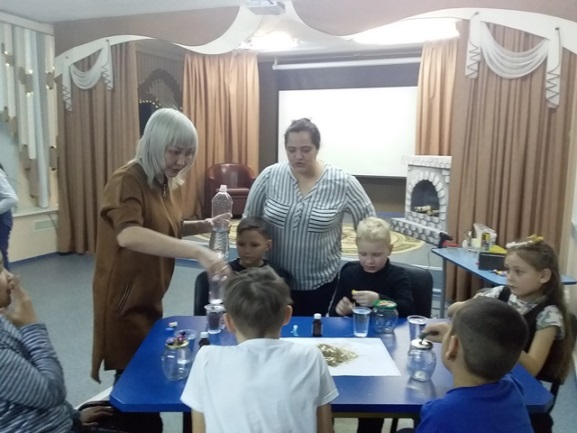 А днем ранее, 22 ноября,  в Учреждении состоялся мастер-класс «Подарок маме», который любезно был проведен Кумар и Айжан, представительницами Региональной общественной организации ХМАО – Югры «Большая семьЯ». В мероприятии участвовали не только несовершеннолетние, посещающие тематическую смену «Золотая карта. Или в поисках секрета Югры», но и ребята из многодетных семей. Подарки, сделанные детьми, были подарены мамам и бабушкам 23 ноября. Такие мероприятия не только сближают детей и взрослых, но и формируют семейные традиции и ценности! _______________________________________________Открытка для мамыв рамках Всероссийской акции «Команда защиты детства»_______________________________________________       В России, начиная с 1998 года, в последнее воскресенье ноября отмечается теплый и нежный праздник - День матери. В этом году праздник отмечался 24 ноября. 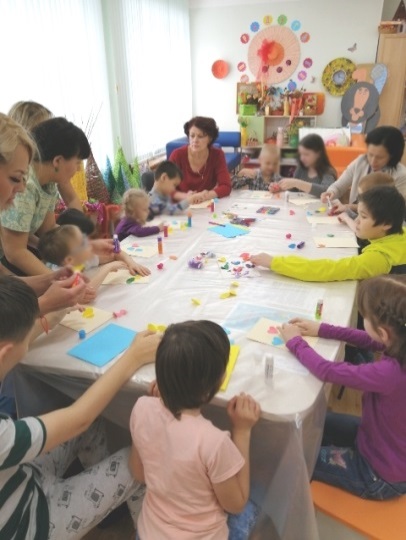 В рамках Всероссийской акции «Команда защиты детства», которая стартовала по всей стране 10 октября 2019 года, юные волонтеры движения «Шаги добра» бюджетного учреждения Ханты-Мансийского  автономного округа – Югры «Сургутский центр социальной помощи семье и детям» вместе с наставниками пришли в гости к воспитанникам бюджетного учреждения Ханты-Мансийского  автономного округа – Югры «Сургутский реабилитационный центр для детей и подростков с ограниченными возможностями» для совместного участия в мастер-классе по созданию открытки для мамы.Участвуя в таких мероприятиях, юные волонтеры социализируются, самосовершенствуются, приобретают новые умения и навыки общения, создавая единое совместное пространство.Внутриличностные проблемы, семейные конфликты уходят на второй план, когда несовершеннолетние погружаются в мир детей, лишенных возможности полноценно двигаться, учиться в обычной школе, играть в спортивные игры и делать многое другое. Эти дети иные, они живут рядом, но борются, не опускают руки, они нуждаются в поддержке, и любой может ее оказать, надо только захотеть и научиться это делать. Ребята с большим интересом и энтузиазмом приступили к работе. Каждому хотелось сделать подарок для своей мамы или бабушки неповторимым. Все дети старались украсить свою открытку по-особенному: множеством ярких сердечек, бантиков, цветочков. По завершению творческого процесса у всех получились очень красивые и оригинальные открытки, которые они с любовью подарили своим мамам и бабушкам в день праздника.     Прощаясь, воспитанники  БУ «Сургутский реабилитационный центр для детей и подростков с ограниченными возможностями» выразили юным волонтерам слова благодарности и подарили свои теплые крепкие объятия.#КомандаЗащитыДетства#ЗащитаДетстваМатериал подготовили воспитатели стационарного отделения Н.В. Тынкевич, Л.С. Цоколаева_______________________________________________Летать можно не только во сне!________________________________________________20 ноября – Всемирный день ребенка! Бюджетное учреждение Ханты-Мансийского автономного округа – Югры «Сургутский центр социальной помощи семье и детям» совместно с социальными партнерами «Аэрокомплекс GOFLY» организовали для детей их многодетных семей праздничное мероприятие - полетное шоу, от которого мальчишки и девчонки не могли оторвать восторженных глаз!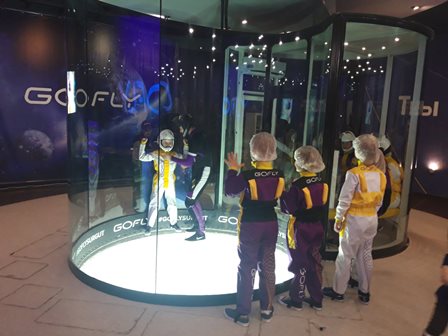 Несовершеннолетние по очереди летали в аэротрубе, получили массу положительных эмоций, впечатлений, ощутили «свободное падение» и были в восторге.В конце мероприятия все участники были награждены дипломами и приглашены на праздничный стол.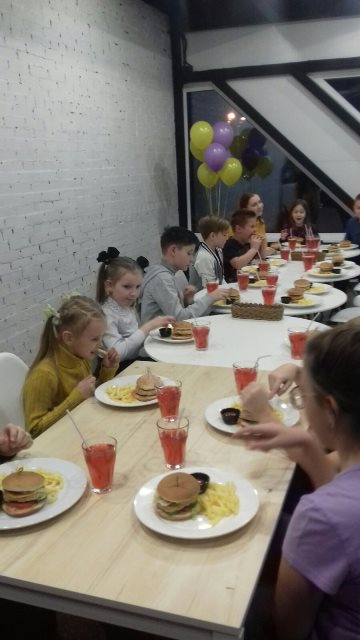 Все ребята  остались довольны и обещали вернуться в следующий раз! Аэротруба Gofly — это место, где не существуют законы гравитации и можно испытать невероятное ощущение полета в воздухе!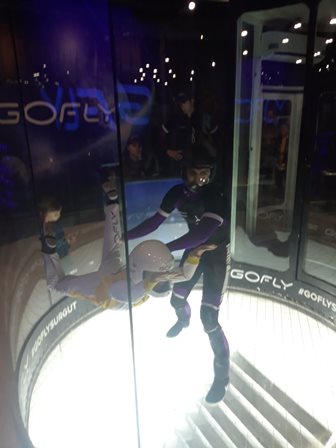 Материал подготовлен специалистом  по социальной работеотделения информационно-аналитической работы, С.Г. Даниловой_______________________________________________10 декабря – день образования Ханты-Мансийского автономного округа – Югры(10 декабря 2019 года округу исполнилось 89 лет)________________________________________________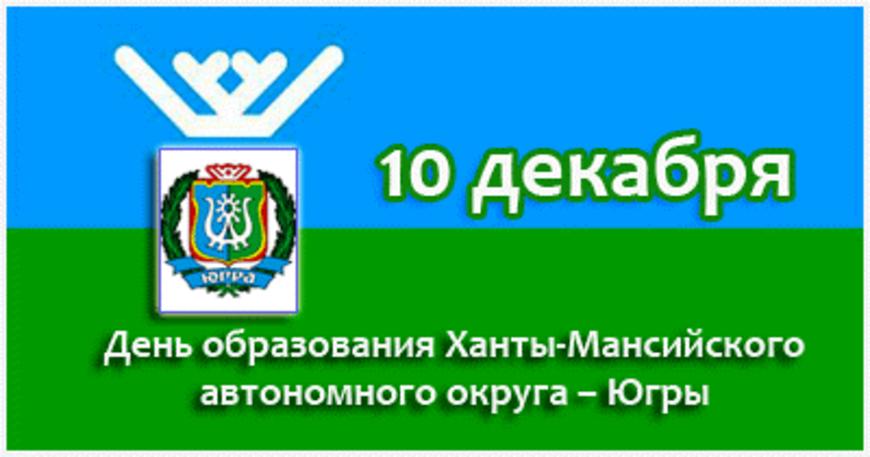 10 декабря 1930 года                              был образован Остяко-Вогульский национальный округ с центром в селе Самарово, 23 октября 1940 года он был переименован в Ханты-Мансийский национальный округ. С 1978 года — Ханты-Мансийский автономный округ, в 2003 году округ получил своё нынешнее название.Его территория раскинулась с запада на восток почти на 1 400 километров, с севера на юг – на 900 км. Протяженность региона составляет 4 733 километра. Административный центр региона - город Ханты-Мансийск.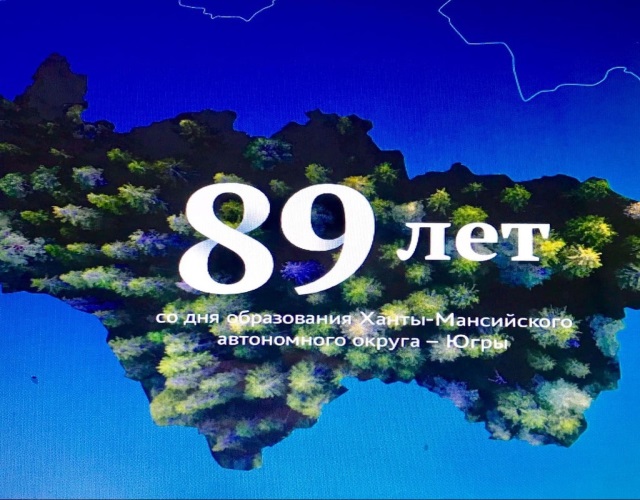 Сегодня автономный округ – это 105 муниципальных образований, это динамично развивающийся регион, занимающий ведущее положение в экономике России, это территория особой культуры и удивительной истории, которую населяют представители более 123 национальностей.С информацией об истории автономного округа, основными сведениями, характеризующими регион, интересными фото- и видеоматериалами можно ознакомиться на тематическом сайте (http://деньюгры.рф/).   Материал подготовлен специалистом  по социальной работе отделения информационно-аналитической работы, С.Г. Даниловой_______________________________________________Моя Югра – мой дом родной!_______________________________________________Югорский край, как ты велик,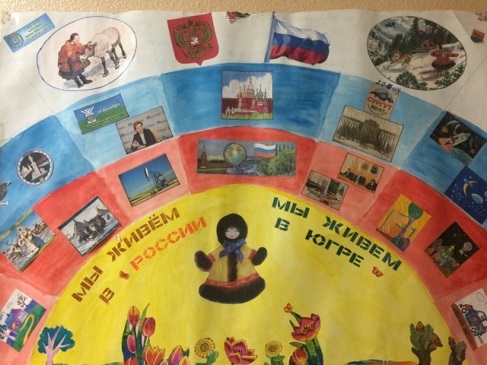 Гостеприимен, щедр, красив!Кругом леса, болота и снега,И это все моя Югра!          Югорская земля – это край, удивляющий своей красотой, щедростью и величием. Богатая история Югры, сам дух этой земли, поистине философский и мудрый, располагают к неторопливому повествованию, размышлению о прошлом, настоящем и будущем. Мы обязаны сохранить для потомков это бесценное наследство, сделать его основой новейшей истории края, который мы с гордостью называем своей родиной. В последние годы мы часто стали сталкиваться с тем, что в обществе появилась устойчивая тенденция к утрате общечеловеческих ценностей и к широкому распространению равнодушия, неуважительного отношения к государству, Родине. Стало актуальным формировать патриотические чувства с самого раннего детства.       	Чувство Родины начинается с восхищения тем, что видит перед собой ребенок, чему он изумляется и что вызывает отклик в его душе. И хотя многие впечатления еще не осознаны им глубоко, но, пропущенные через детское сердце, они играют огромную роль в становлении личности патриота своей Родины. 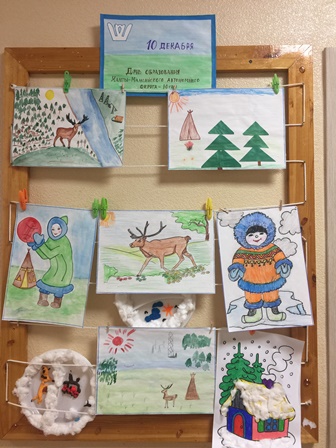 В стационарном отделении БУ «Сургутский центр социальной помощи семье и детям» уделяют большое внимание воспитанию в детях любви к родному краю, земле Югорской.         	К 89 Дню рождения Ханты-Мансийского автономного округа — Югры для ребят проведены тематические занятия, на которых мальчики и девочки познакомились с особенностями северного края, с его историей, природными и иными богатствами, узнали много интересного о жизни и традициях коренных жителей – ханты и манси, а также рисовали, оформляли стенгазету. Затем ребята оформили выставку своих работ «Югра – мой дом родной», «С днем рождения, Югра!», информационно - тематический уголок, выпустили  стенгазету. Такие  мероприятия способствуют формированию уважительного отношению к обычаям народов севера и интереса к истории малой родины.Материал подготовлен воспитателями стационарного отделения  Л.С.Цоколаевой, Т.В.Щекутеевой_______________________________________________Экскурсия в цветочный магазин_______________________________________________Необычное путешествие в цветочный бар Amore+Fiori совершили 14 декабря 2019 года несовершеннолетние, проживающие в стационарном отделении БУ «Сургутский центр социальной помощи семье и детям». Главным украшением цветочного салона являются свежие, ароматные цветы из разных уголков земного шара. Предпраздничная атмосфера цветочного салона расположила наших ребят на удивительное пребывание в уютном месте. Ребята погрузились в мир эстетики и красоты, познакомились с различными цветочными растениями, активно участвовали в цветочной викторине, выполнили под руководством удивительной Снегурочки «Новогоднюю игрушку». Также наблюдали, как флористы составляют букеты из свежесрезанных цветов и необычные цветочные композиции. 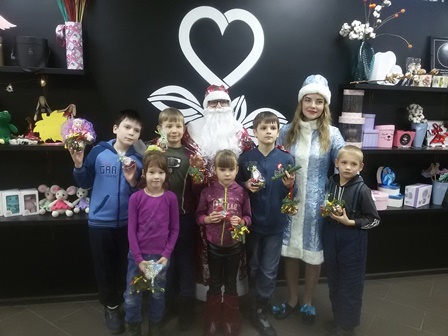 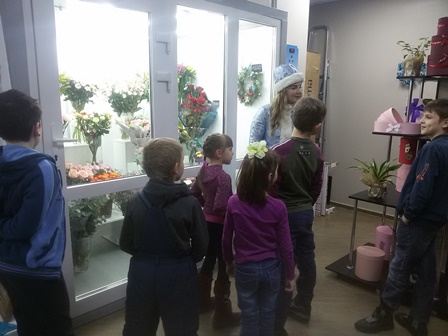 Природа – удивительный феномен, воспитательное воздействие которого на духовный мир ребенка трудно переоценить. Детская душа раскрывается в общении с природой, пробуждается интерес к окружающему миру, формируется умение делать открытия и удивляться им.Из цветочного магазина дети ушли со сладостями и яркими впечатлениями.Материал подготовлен воспитателем стационарного отделения Н.М. Насыровой_______________________________________________ «Новогоднее похищение» для семей, состоящих на социальном обслуживании _______________________________________________Зима в самом разгаре и она радует детей и взрослых своими праздниками. В БУ «Сургутский центр социальной помощи семье и детям» организовано новогоднее представление «Новогоднее похищение» для семей, состоящих на социальном обслуживании. 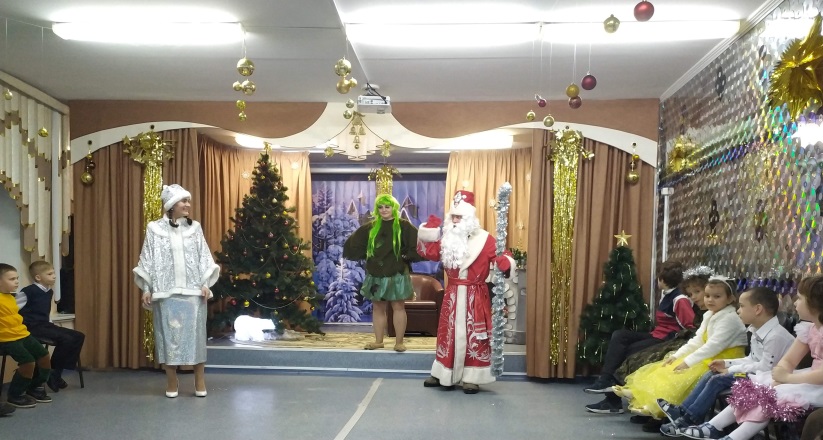 Ребята с нетерпением ждали этот праздник: разучивали стихи, песни, танцы, хороводы. В зала украшенная елка, гирлянды, снеговики, снежинки. Дети пришли на мероприятие веселые и нарядные, в предвкушении чудес.Все дети пришли в новогодних костюмах и красивых платьях. И кого здесь только не было: черепашка, мушкетер, медведи, бабочки и принцессы! В нарядно украшенном зале дети встретились со Снегурочкой, Дед Морозом, Бабой Ягой и Кикиморой. Пели с ними песни, танцевали, водили хоровод. А для Дедушки Мороза ребята читали стихи, танцевали и поздравляли с наступающим  Новым годом; в награду от Дедушки Мороза получали новогодние подарки. На новогоднем празднике герои праздника - Кикимора, сговорившись с Бабой Ягой, похищают Снегурочку. Все в растерянности ищут Снегурочку. Всемогущий Дед Мороз вместе с детьми спасает ее. 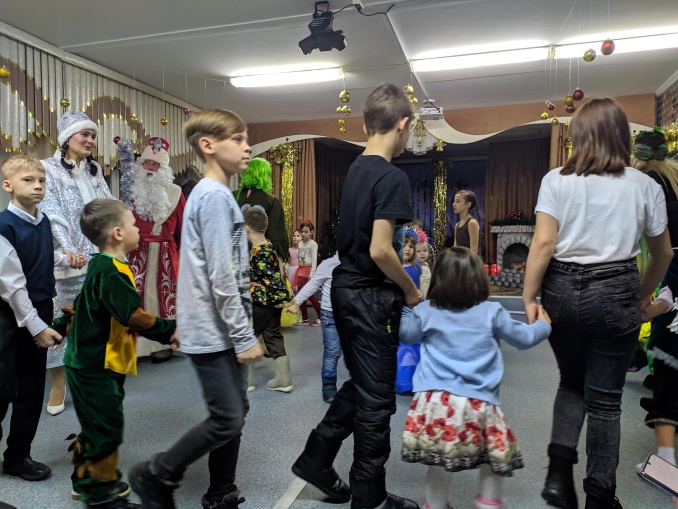 Дети веселились, а вместе с ними радовались их родители. Праздник прошел в удивительно душевной атмосфере всеобщей радости, веселья и счастья.Материал подготовлен специалистом  по социальной работеотделения информационно-аналитической работы, С.Г. Даниловой_______________________________________________Официальные аккаунты Губернатора Ханты-Мансийского автономного округа – Югры и Депсоцразвития Югры:_______________________________________________	Вы можете стать активным участником, быть в курсе событий и проводимых новостных кампаний, через аккаунт  Губернатора Ханты-Мансийского автономного округа – Югры Н.В. Комаровой: https://www.instagram.com/nv__komarova/ Официальные аккаунты Депсоцразвития Югры: Instagram: https://www.instagram.com/dsrhmao/ Вконтакте: https://vk.com/dsrhmao Одноклассники: https://ok.ru/dsrhmao/54050422718599  Публикации в официальных профилях Депсоцразвития Югры позволяют делиться и быть в курсе интересных, актуальных новостей, планов, событий, проводимых в автономном округе. _______________________________________________bus.gov.ru — официальный сайт для размещения и получения информации о государственных (муниципальных) учреждениях._______________________________________________bus.gov.ru — официальный сайт для размещения и получения информации о государственных (муниципальных) учреждениях.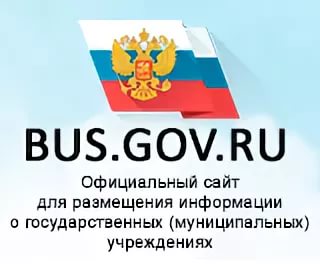 Цель сайта - это обеспечение удобства для граждан при выборе учреждений для получения необходимых им услуг посредством полного и достоверного информирования об учреждениях и оказываемых ими услугах.bus.gov.ru предоставляет возможность обратиться за поиском информации о нужном учреждении, посмотреть результаты независимой оценки качества (т. е. получить представление о рейтинге организаций), а также ознакомиться с перечнями (классификаторами) государственных и муниципальных услуг и работ._______________________________________________Наши достижения_______________________________________________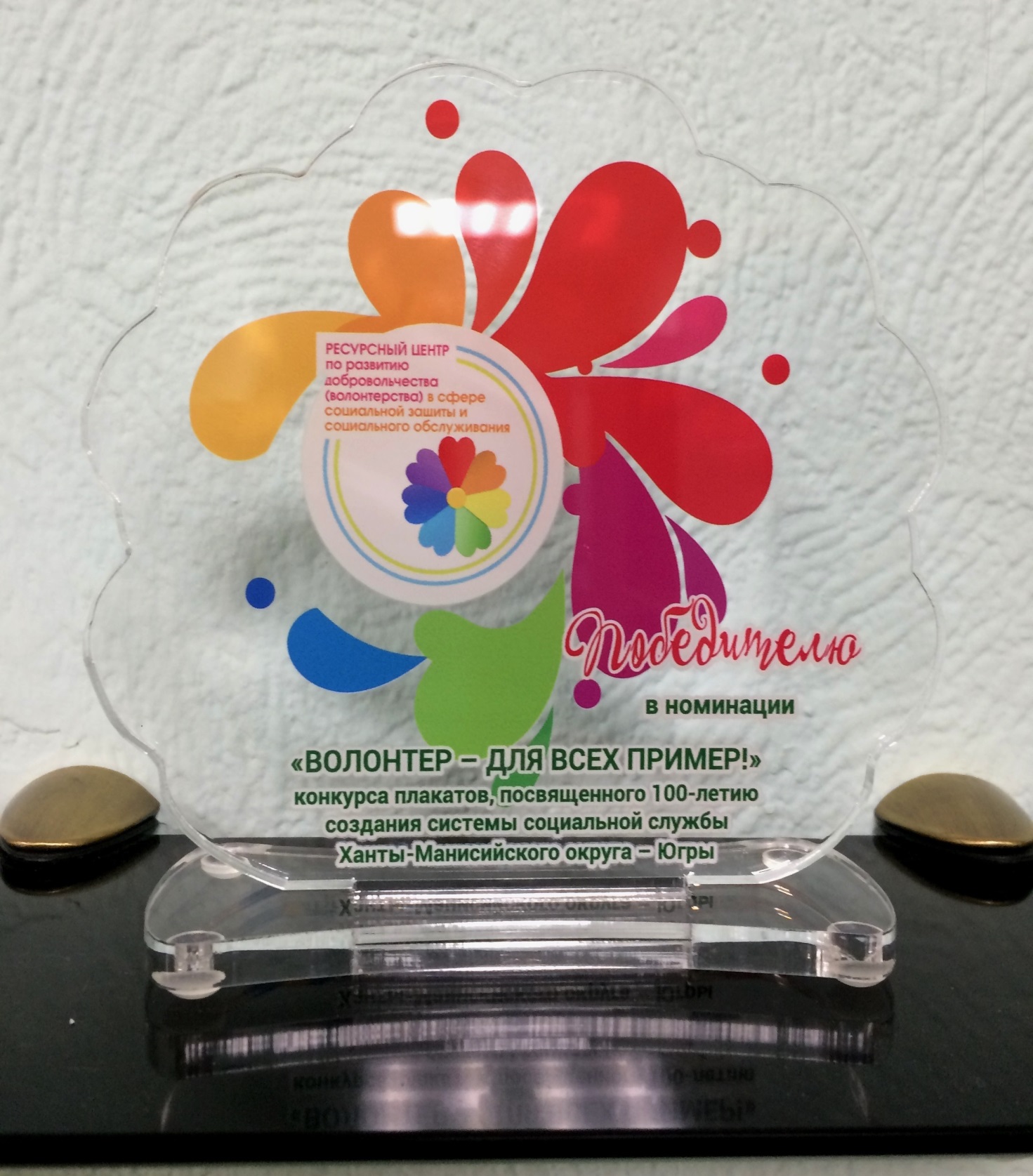 _______________________________________________Наши достижения_______________________________________________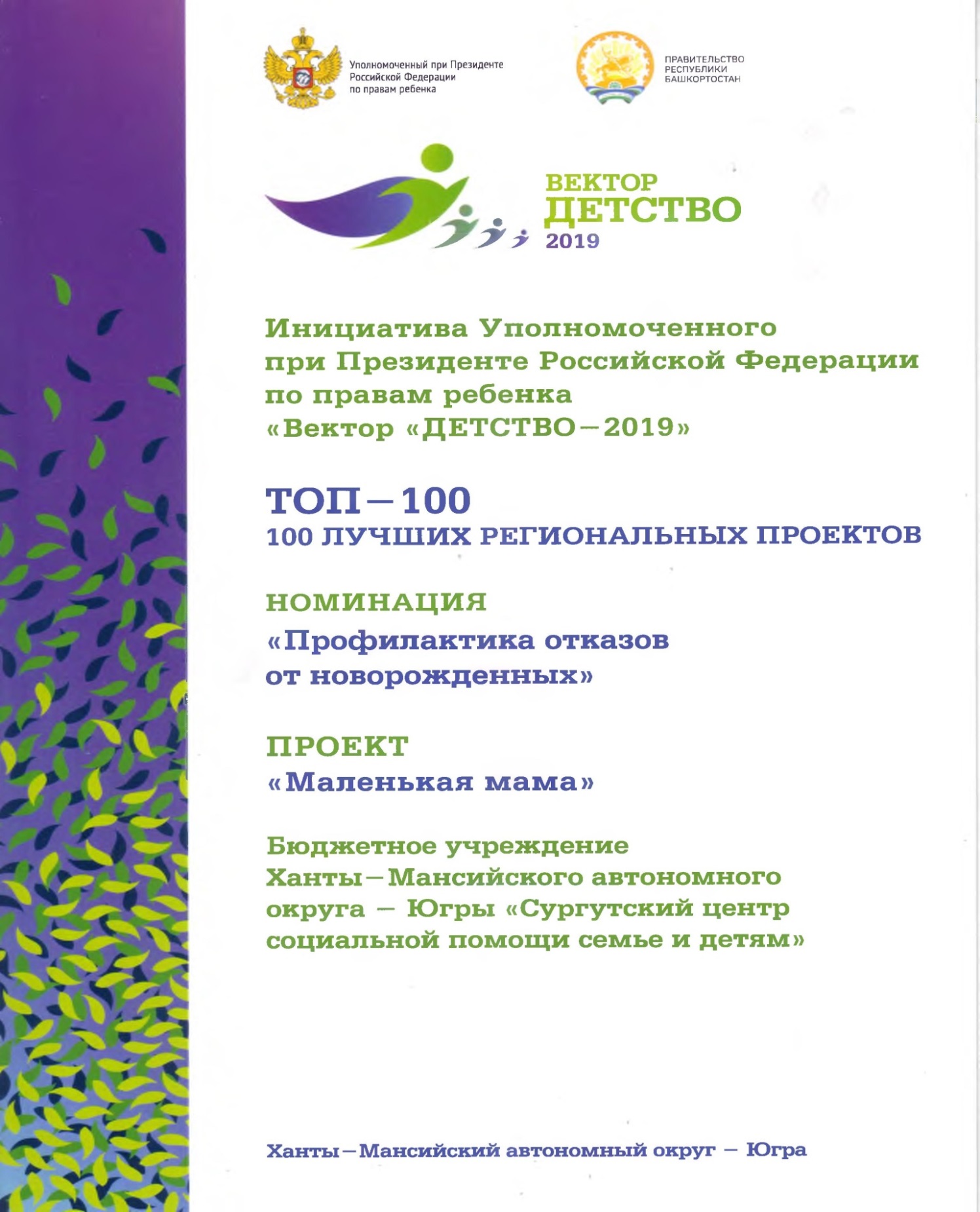 _______________________________________________Важные телефоны_______________________________________________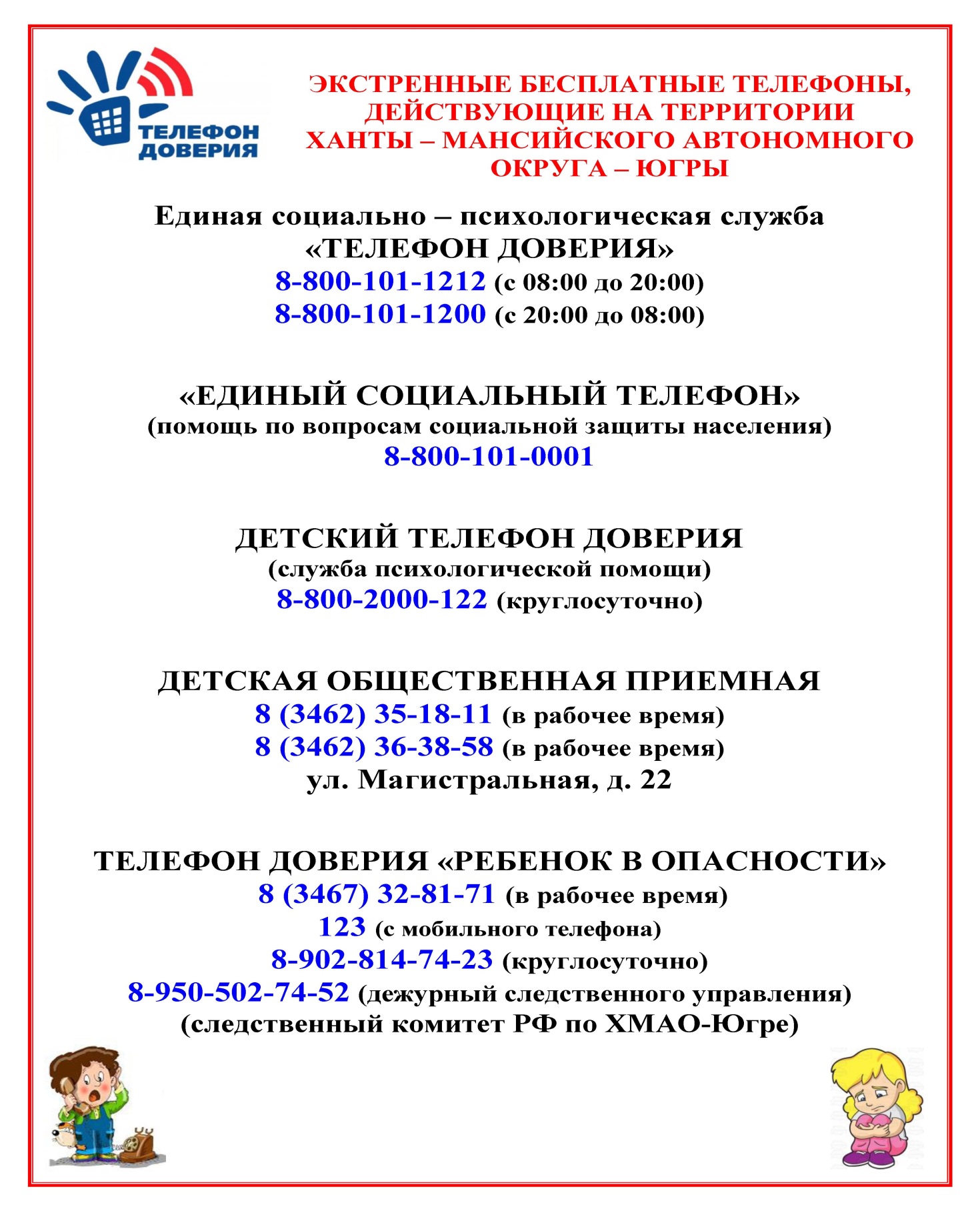 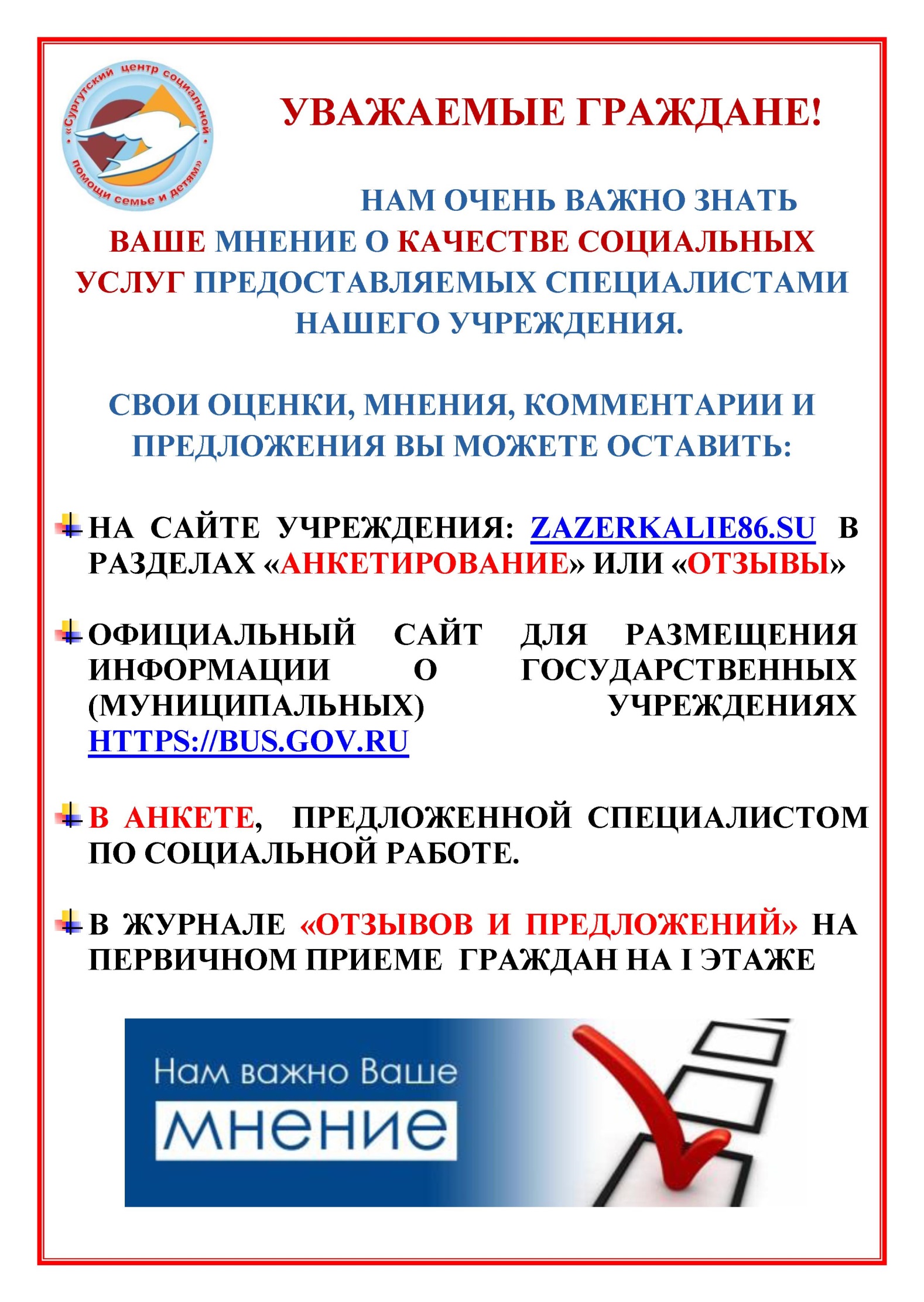 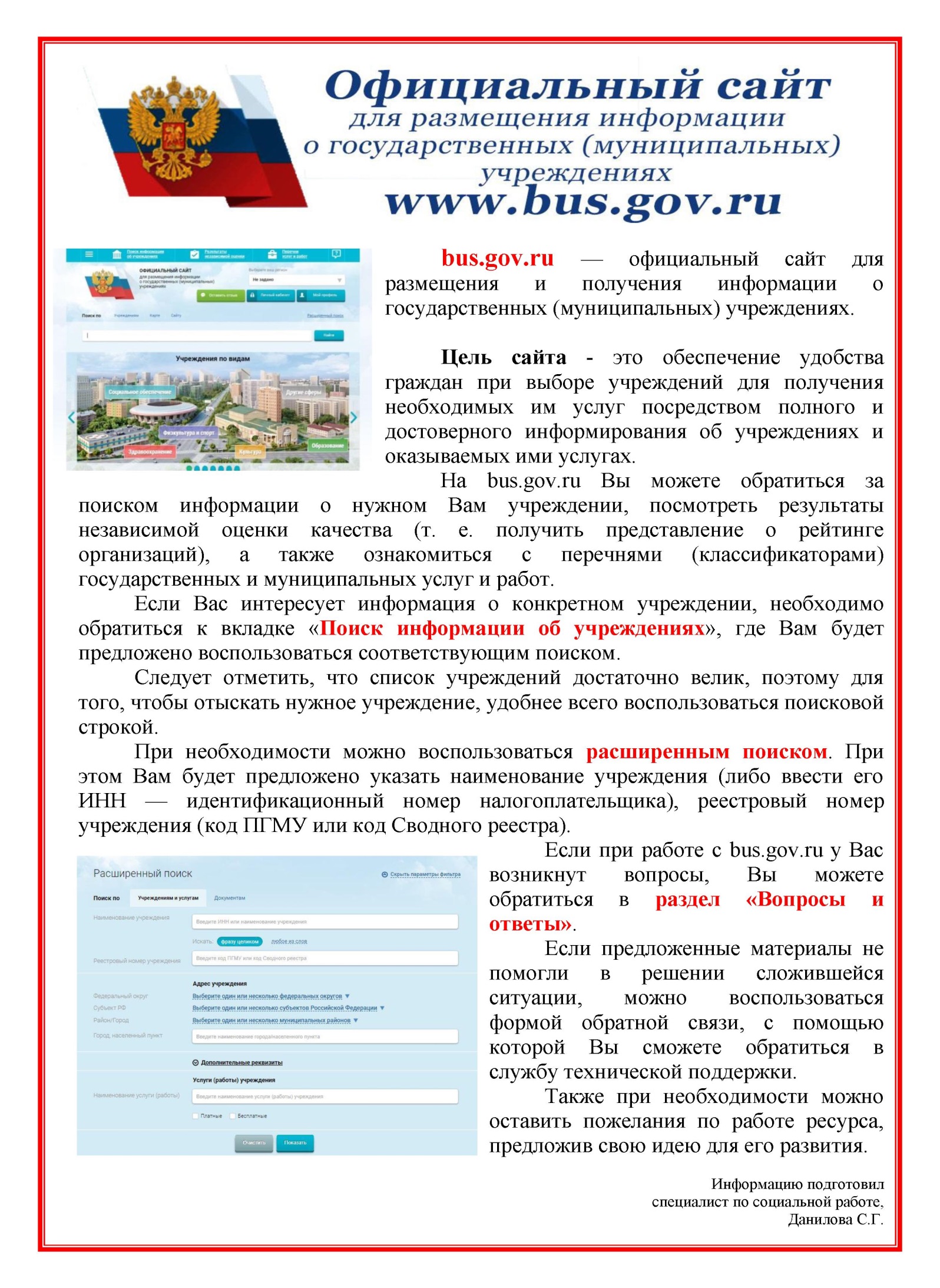 Если вам нужна помощь в связи  с семейными трудностями,                    юридическая консультация, обращайтесьпо телефонам:8 (3462) 34-33-38, 8 (3462) 34-88-89Если у вас проблемы в семейных взаимоотношениях, вы можете обратиться к психологам, позвонивпо телефонам:8 (3462) 35-18-28, 8 (3462) 32-90-80По вопросам занятости вашего ребенка в свободное время Вы       можете проконсультироватьсяпо телефону 8 (3462) 34-05-18Более подробную информацию о деятельности учреждения вы можете узнать, позвонивпо телефону 8 (3462) 35-48-60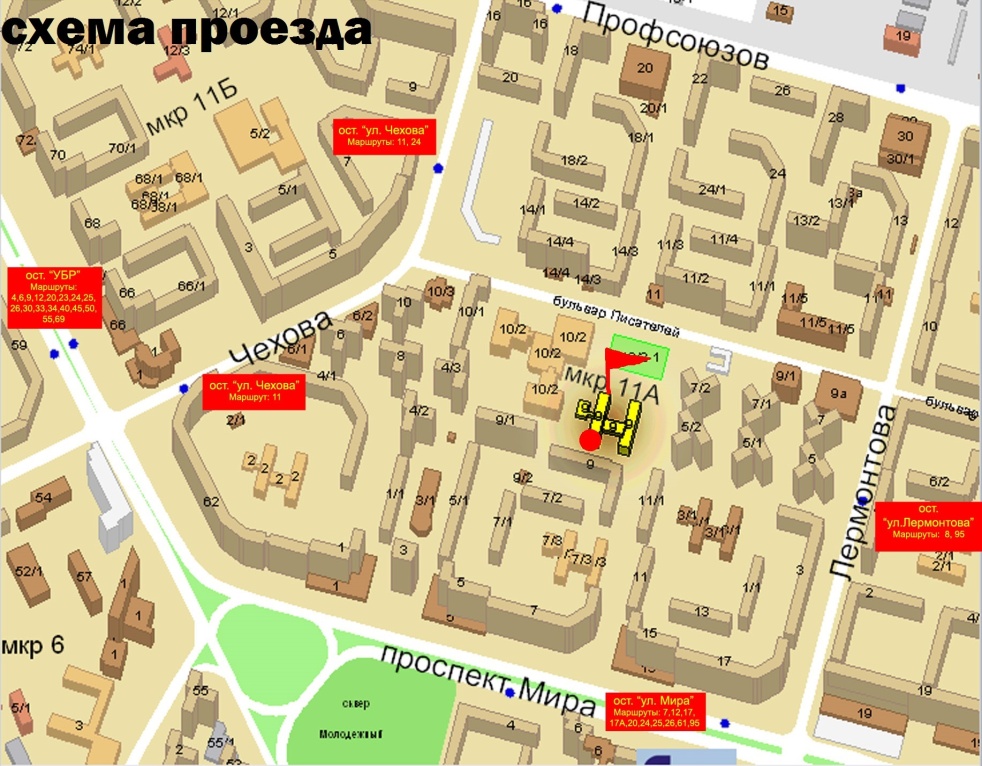 Наш адрес:628418, ул. Лермонтова, дом 9,г. Сургут, ХМАО-Югра тел. 8 (3462) 34-10-30факс 8 (3462) 34-10-33       E-mail: SurCPSD@admhmao.ruСайт: http://zazerkalie86.suСоставитель специалист по социальной работе  Данилова С.Г.